様式第3号(第5条関係)　　農業集落排水設備(除害施設)工事調書　　農業集落排水設備(除害施設)工事調書　　農業集落排水設備(除害施設)工事調書　　農業集落排水設備(除害施設)工事調書　　農業集落排水設備(除害施設)工事調書　　農業集落排水設備(除害施設)工事調書　　農業集落排水設備(除害施設)工事調書　　農業集落排水設備(除害施設)工事調書受付番号　第　　　　　号受付番号　第　　　　　号工種品名規格・寸法数量単位金額主任技術者　　　　　　　主任技術者　　　　　　　水洗便所工事水洗便所工事申請者　　　　　　　　申請者　　　　　　　　水洗便所工事水洗便所工事工事着手　　　　　　　工事着手　　　　　　　水洗便所工事　　　年　　月　　日　　　年　　月　　日水洗便所工事工事完了　　　　　　　工事完了　　　　　　　水洗便所工事　　　年　　月　　日　　　年　　月　　日水洗便所工事工事検査　　　　　　　工事検査　　　　　　　水洗便所工事　　　年　　月　　日　　　年　　月　　日水洗便所工事使用開始　　　　　　　使用開始　　　　　　　水洗便所工事　　　年　　月　　日　　　年　　月　　日水洗便所工事摘要摘要水洗便所工事摘要摘要水洗便所工事摘要摘要水洗便所工事摘要摘要水洗便所工事小計①摘要摘要排水設備工事摘要摘要排水設備工事摘要摘要排水設備工事摘要摘要排水設備工事摘要摘要排水設備工事摘要摘要排水設備工事摘要摘要排水設備工事摘要摘要排水設備工事摘要摘要排水設備工事摘要摘要排水設備工事摘要摘要排水設備工事摘要摘要排水設備工事摘要摘要排水設備工事摘要摘要排水設備工事摘要摘要排水設備工事小計②摘要摘要付帯工事給水合設給水合設付帯工事水栓番号第　　　　　号付帯工事水栓番号第　　　　　号付帯工事合設年月日年　月　日付帯工事小計③合設年月日年　月　日諸経費合設印諸経費合設印諸経費諸経費諸経費小計④合計(①＋②＋③＋④)合計(①＋②＋③＋④)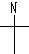 